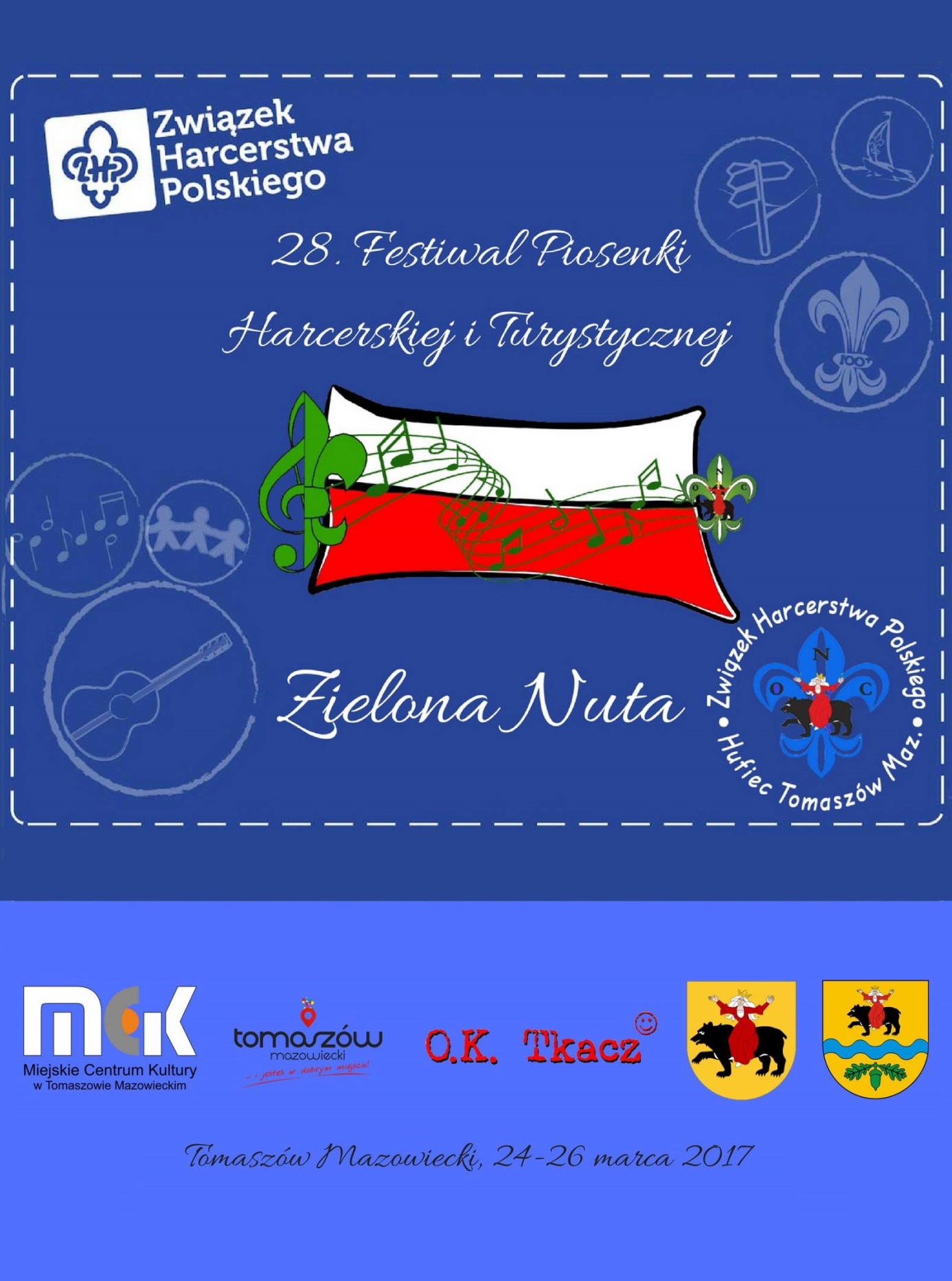 Hufiec Związku Harcerstwa Polskiego i Ośrodek Kultury „TKACZ”zapraszają harcerzy oraz dzieci i młodzież szkolną do udziału w28. FESTIWALU PIOSENKI HARCERSKIEJ I TURYSTYCZNEJ,,ZIELONA NUTA”Artystyczna rywalizacja rozegra się w dniach 24.-26. marca 2017r. w Ośrodku Kultury „Tkacz” przy ulicy Niebrowskiej 50 w trzech kategoriach wiekowych:Zuchy 7-11 latHarcerze 12-16 latWędrownicy powyżej 16 latoraz dwóch kategoriach tematycznych:piosenka harcerska i turystyczna po 2 piosenkipiosenka żołnierska i patriotyczna po 2 piosenkiDodatkowo w tym roku uczestnicy będący członkami Związku Harcerstwa Polskiego oraz niezrzeszeni będą oceniani osobno.Poprzez nasz festiwal pragniemy promować twórczość artystyczną harcerzy oraz dzieci i młodzieży szkolnej. Chcemy, aby nasza impreza była również okazją do integracji środowisk artystycznych z całej Polski.Plan ImprezyPIĄTEK:17:00 	–	20:00 	zakwaterowanieSOBOTA:9:00 	– 	?	przesłuchania16:30 	– 	18:00 	obiadokolacja19.30	koncert NIEDZIELA:11:00 	– 	14.00 	ogłoszenie wyników, koncert laureatówZgłoszenia według wzoru wraz z kopią potwierdzenia wpłaty należy przesłać 
w formie elektronicznej na adres e-mail: tomaszowmazowiecki@zhp.pl.Wpisowe wynosi 15 zł od osoby uczestniczącej w Festiwalu.Wpłaty dokonujemy na konto:Związek Harcerstwa PolskiegoChorągiew Łódzka Hufiec Tomaszów Mazowiecki90-537 Łódźul. Stefanowskiego 19Bank Pekao SANr 72 1240 3073 1111 0010 6283 3881Ostateczny termin składania zgłoszeń upływa 19.03.2017 r.Świadczenia organizatorówZapewniamy:nocleg w warunkach turystycznych (szkoła),znaczek pamiątkowy, dyplomy i nagrody rzeczowe dla laureatów,wspaniałą i niezapomnianą zabawę,obiadokolację w sobotę.Warunki uczestnictwadopuszczalne, wręcz mile widziane, jest uczestnictwo w obydwu kategoriach tematycznych,w wypadku korzystania z noclegu niezbędne jest posiadanie własnego śpiwora i obuwia na zmianę, prosimy również o wcześniejszy kontakt telefoniczny lub email w celu uzgodnienia szczegółów.wyżywienie na śniadania i kolację uczestnicy zapewniają we własnym zakresie,ubezpieczenie każdy patrol wykupuje we własnym zakresie.Postanowienia końcoweuczestnicy ponoszą odpowiedzialność finansową za wyrządzone szkody,organizatorzy nie ponoszą odpowiedzialności za rzeczy pozostawione przez uczestników na terenie wydarzenia,uczestnicy ubiegający się o fakturę VAT zobowiązani są do pokrycia kosztu VAT-u wynoszącego 23% wartości wpisowego,sprawy sporne i nieujęte w regulaminie rozstrzyga Komenda Festiwalu,na wszelkie pytania dotyczące festiwalu organizatorzy chętnie udzielają odpowiedzi pod niżej wymienionym numerem:Komendant Festiwalu pwd. Maciej Zieliński, tel. 501-395-389, tomaszowmazowiecki@zhp.plKARTA ZGŁOSZENIA1. Imię i nazwisko wykonawcy (członków zespołu) – załącznikNazwa zespołu:2. Wybór kategorii*:a) Członkowie ZHP / OPEN (osoby niezrzeszone)b) Zuchy (7-11 lat) / Harcerze (12-16 lat) / Wędrownicy (pow. 16 lat)c) piosenka harcerska i turystyczna / piosenka żołnierska i patriotyczna3. Repertuar:Czas trwania utworów (łącznie):	W załączeniu należy przesłać teksty piosenek4. Rodzaj akompaniamentu, potrzeby techniczne:	
	5.Informacje o wykonawcy: 	
	6. Imię i nazwisko opiekuna:	7. Adres korespondencyjny, telefon:	
	8. Oświadczam, że zapoznałem/am się z treścią regulaminu konkursu.Data, podpis opiekuna:9. Czy korzystają Państwo z noclegu:
z 24 na 25 marca 2017r.?* 					TAK 		NIE
z 25 na 26  marca 2017r.?* 					TAK 		NIE*proszę podkreślić swój wybórZałącznik nr 1 – WykonawcyL.p.NazwiskoImięData urodzeniaAdres1.2.3.4.5.6.7.8.9.10.11.12.13.14.15.